Apéndice digital 1 Curvas de cobertura del muestreo con respecto al número de muestras tomadas por río (A) y por mesohábitat (B)Digital Appendix 1Sampling coverage curves in function to the number of samples taken per stream (A) and meso-habitat (B)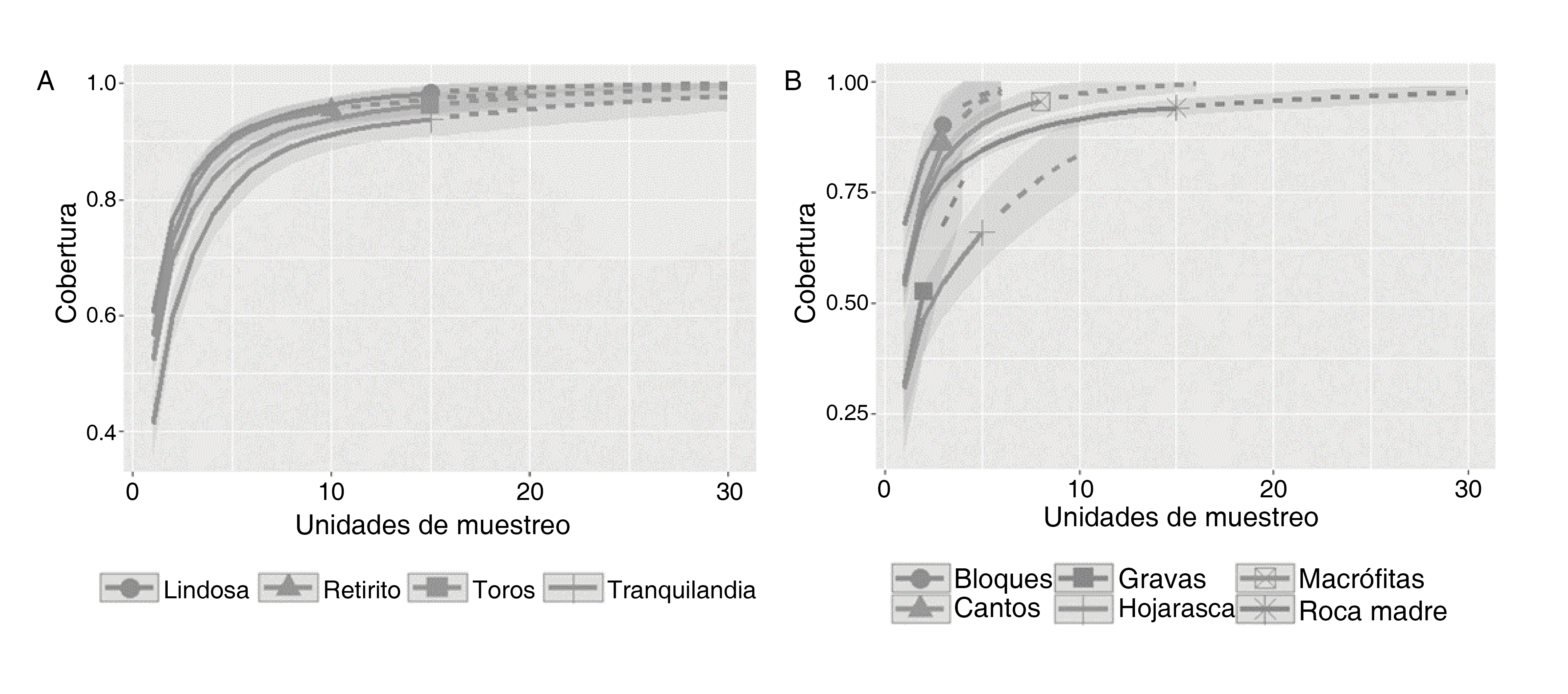 Apéndice digital 2Géneros de macroinvertebrados reportados en los arroyos estudiados en enero de 2017 y 2018. Para cada uno se indica su hábito alimenticio (L: larva; A: adulto)Digital Appendix 2Macroinvertebrates genera reported in the streams studied in January 2017 and 2018. For each one, their functional feeding groups are indicated (L: larvae; A: adult)OrdenFamiliaGéneroHábito alimenticioBibliografíaColeopteraElmidaeAustrolimniusRecolectorGallegos Sánchez, 2013ColeopteraElmidaeHeterelmisVariable (L: recolector, triturador; A: recolector)Chará-Serna, Chará, Zúñiga, Pearson, & Boyero, 2012; Chaves-Ulloa, Umaña-Villalobos, & Springer, 2014; Mendes, Kiffer, & Moretti, 2017; Tomanova et al., 2006.ColeopteraElmidaeLuchoelmisSin informaciónColeopteraElmidaeMacrelmisA: RecolectorChará-Serna, Chará, Zúñiga, Pedraza, & Giraldo, 2010; Gallegos Sánchez, 2013ColeopteraElmidaeMacrelmisA: RecolectorChará-Serna, Chará, Zúñiga, Pedraza, & Giraldo, 2010; Gallegos Sánchez, 2013ColeopteraElmidaeMicrocylloepusVariable (L: Recolector, raspador)Chaves-Ulloa et al., 2014; Gallegos Sánchez, 2013; Saulino, Corbi, & Trivinho-Strixino, 2014; Tomanova et al., 2006ColeopteraElmidaeNeocylloepusSin informaciónColeopteraElmidaeNeoelmisVariable (L: Recolector; A: Raspador)Chaves-Ulloa et al., 2014; Gallegos Sánchez, 2013; Mendes et al., 2017; Tomanova et al., 2006ColeopteraElmidaeNeoelmisVariable (L: Recolector; A: Raspador)Chaves-Ulloa et al., 2014; Gallegos Sánchez, 2013; Mendes et al., 2017; Tomanova et al., 2006ColeopteraElmidaeXenelmisVariable (L: Recolector; A: Raspador)Mendes et al., 2017ColeopteraHydroscaphidae Scaphydra cf.RaspadorMerritt et al., 2008ColeopteraHydroscaphidae HydroscaphaRaspadorMerritt et al., 2008ColeopteraLampyridaeSin determinarDepredadorDomínguez & Fernández, 2009ColeopteraPsephenidaePsephenusRaspadorMerritt et al., 2008 DecapodaPaleomonidaeMacrobrachiumDepredadorCollins & Paggi, 1997DipteraCeratopogonidaeBezziaDepredadorMerritt et al., 2008; Santos, 2014; Spinelli & Wirth, 1991 DipteraChironomidaeAblabesmyiaDepredadorCummins, 1973; Henriques-Oliveira et al., 2003; Merritt et al., 2008DipteraChironomidaeChironomusRecolectorSantos, 2014DipteraChironomidaeBeardiusRecolectorda Silva Laurindo, Calcidoni Moreira, Lucas Bochini, & Silveira Ruiz, 2008DipteraChironomidaeCorynoneuraRecolectorHenriques-Oliveira et al., 2003; Saulino et al., 2014DipteraChironomidaeCricotopusVariable (Fragmentador, Recolector)Chará-Serna et al., 2012; Saulino et al., 2014DipteraChironomidaeEndotribelosFragmentadorChará-Serna et al., 2012DipteraChironomidaeFissimentumRecolectorDa Silva Laurindo et al., 2008DipteraChironomidaeLabrundiniaDepredadorSantos, 2014; Saulino et al., 2014DipteraChironomidaeLauterborniellaRecolectorHeino, 2008DipteraChironomidaeLopescladiusRecolectorHenriques-Oliveira et al., 2003; Saulino et al., 2014DipteraChironomidaeMacropelopiaDepredador Cummins, 1973; Merritt et al., 2008DipteraChironomidaeNilotanypusDepredadorCummins, 1973; Merritt et al., 2008; Santos, 2014DipteraChironomidaeOnconeuraRecolectorSaulino et al., 2014DipteraChironomidaeParametriocnemusRecolectorChará-Serna et al., 2012; Saulino et al., 2014DipteraChironomidaePentaneuraDepredadorSaulino et al., 2014DipteraChironomidaePhaenopsectraRaspadorMihuc & Toetz, 1994DipteraChironomidaePolypedilumVariable (Recolector, Fragmentador, Depredador)Chará-Serna et al., 2012; Heino, 2008; Merritt et al., 2008; Saulino et al., 2014DipteraChironomidaeRheotanytarsusRecolectorChará-Serna et al., 2012; Saulino et al., 2014DipteraChironomidaeRiethiaRecolectorSaulino et al., 2014DipteraChironomidaeStenochironomusFragmentadorChará-Serna et al., 2012; Santos, 2014DipteraChironomidaeTanytarsusVariable (Filtrador, Recolector)Heino, 2008; Santos, 2014; Saulino et al., 2014DipteraChironomidaeThienemannimyiaDepredadorSaulino et al., 2014DipteraChironomidaeXestochironomusRecolectorSantos 2014DipteraCulicidaeAnophelesFiltradorMerritt, Dadd, & Walker, 1992DipteraCorethrellidaeSin determinarDepredadorMerritt et al., 2008DipteraDixidaeSin determinarRecolectorMerritt et al., 2008DipteraEmpididaeHemerodromiaVariable (Depredador, Fragmentador)Chará-Serna et al., 2010; Merritt et al., 2008DipteraMuscidaeLimnophoraDepredador Gallegos Sánchez, 2013DipteraSimuliidaeSimuliumRecolectorChará-Serna et al., 2012; Cummins, 1973DipteraTipulidaeHexatomaDepredadorChará-Serna et al., 2012; Merritt et al., 2008; Tomanova et al., 2006EphemeropteraBaetidaeAmericabaetisVariable (Raspador, Recolector)Chará-Serna et al., 2012; Fogaça, Gomes, & Higuti, 2013EphemeropteraBaetidaeCloeodesRecolectorFogaça et al., 2013EphemeropteraCaenidaeCaenisVariable (Recolector, Raspador)Chaves-Ulloa et al., 2014; Fogaça et al., 2013; Ramírez & Gutiérrez-Fonseca, 2014; Saulino et al., 2014EphemeropteraCoryphoridaeCoryphorusSin información Ramírez & Gutiérrez-Fonseca, 2014EphemeropteraEuthyplociidaeCampylociaRecolectorMerritt et al., 2008EphemeropteraLeptohyphidaeHaplohyphesRecolectorChará-Serna et al., 2010EphemeropteraLeptohyphidaeLeptohyphodesRecolectorChará-Serna et al., 2012EphemeropteraLeptohyphidaeTricorythopsisRaspadorBaptista et al., 2006EphemeropteraLeptophlebiidaeFarrodesVariable (Recolector, Filtrador)Chará-Serna et al., 2012; Fogaça et al., 2013; Santos, 2014EphemeropteraLeptophlebiidae
MiroculisVariable (Raspador, Recolector)Ceneviva-Bastos, Prates, de Mei Romero, Bispo, & Casatti, 2017; Mendes et al., 2017; Santos, 2014; Saulino et al., 2014EphemeropteraLeptophlebiidaeUlmeritoides cf.Variable (Raspador, Fragmentador)Mendes et al., 2017; Santos, 2014EphemeropteraLeptophlebiidaeUlmeritoides cf.Variable (Raspador, Fragmentador)Mendes et al., 2017; Santos, 2014EphemeropteraLeptophlebiidaeUlmeritoides cf.Variable (Raspador, Fragmentador)Mendes et al., 2017; Santos, 2014HemipteraCorixidaeTenagobiaRaspadorSaulino et al., 2014HemipteraGelastocoridaeGelastocorisDepredadorDomínguez & Fernández, 2009HemipteraNaucoridaePelocorisDepredadorDomínguez & Fernández, 2009HemipteraNepidaeTelmatotrephesDepredadorDomínguez & Fernández, 2009HemipteraVeliidaeMesoveloideaDepredadorDomínguez & Fernández, 2009HemipteraVeliidaeMicroveliaDepredadorDomínguez & Fernández, 2009; Santos, 2014HemipteraVeliidaeRhagoveliaVariable (Depredador, Recolector)Chará-Serna et al., 2010; Domínguez & Fernández, 2009LepidopteraCrambidaeParapoynxFragmentadorSantos, 2014; Saulino et al., 2014LepidopteraCrambidaePetrophilaRaspadorChaves-Ulloa et al., 2014; Merritt et al., 2008; Tomanova et al., 2006MegalopteraCorydalidaeCorydalusDepredadorChará-Serna et al., 2010OdonataCalopterygidaeHeterinaDepredadorChará-Serna et al., 2010; Santos, 2014OdonataCoenagrionidaeArgiaDepredadorChará-Serna et al., 2010; Saulino et al., 2014OdonataGomphidaeErpetogomphusDepredadorMerritt et al., 2008OdonataLibellulidaeTholymisDepredadorMerritt et al., 2008OdonataMegapodagrionidaeMegapodragrionDepredadorChará-Serna et al., 2010; Merritt et al., 2008; OdonataHeteragrionDepredadorChará-Serna et al., 2010; Merritt et al., 2008; PlecopteraPerlidaeAnacroneuriaDepredadorChará-Serna et al., 2012; Gallegos Sánchez, 2013; Mendes et al., 2017TrichopteraCalamoceratidaePhylloicusFragmentadorChará-Serna et al., 2012; Fogaça et al., 2013; Mendes et al., 2017TrichopteraGlossosomatidaeMortoniellaVariable (Fragmentador, Raspador)Mendes et al., 2017; Saulino et al., 2014TrichopteraHelicopsychidaeHelicopsycheRaspadorCummins, 2016; Merritt et al., 2008TrichopteraHydropsychidaeBlepharopusFiltradorMerritt et al., 2008TrichopteraSmicrideaVariable (Filtrador, Fragmentador)Chará-Serna et al., 2010; Mendes et al., 2017; Santos, 2014TrichopteraHydroptilidaeHydroptilaRaspadorFogaça et al., 2013; Saulino et al., 2014TrichopteraMayatrichiaRaspadorSganga, 2011TrichopteraOxyethiraVariable (Raspador, Filtrador)Fogaça et al., 2013TrichopteraLeptoceridaeTriaenodesFragmentadorBarker, Hutchens, & Luken, 2014TrichopteraTriplectidesFragmentador Chará-Serna et al., 2010; Mendes et al., 2017TrichopteraPhilopotamidaeChimarraFiltradorFogaça et al., 2013TrichopteraPolycentropodidaePolycentropusDepredadorChará-Serna et al., 2010; Merritt et al., 2008; TrichopteraPolyplectropusDepredadorMerritt et al., 2008; Santos, 2014TrichopteraXiphocentronidaeXiphocentronRecolectorMerritt et al., 2008